I Liceum Ogólnokształcące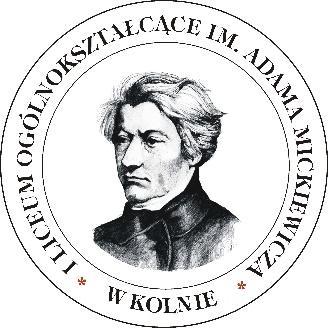 im. Adama Mickiewicza w KolnieSzanowni Rodzice 
Uczniów klas VIII!W najbliższym czasie Państwa dzieci staną przed jedną z ważniejszych decyzji w życiu – jaką szkołę ponadpodstawową wybrać? Spośród interesującej i bogatej oferty szkół z naszego regionu zachęcamy do skorzystania z propozycjiI Liceum Ogólnokształcącego im. Adama Mickiewicza w Kolnie,
gdyż:Stawiamy na wysoki poziom nauczania – wprowadzony w 2002 roku system egzaminów zewnętrznych Nowej Matury dostarcza obiektywnych danych o osiągnięciach szkolnych, a w naszej szkole są one od wielu lat na bardzo wysokim poziomie. Jako jedyne liceum ogólnokształcące z terenu powiatu kolneńskiego jesteśmy notowani w ogólnopolskim rankingu pisma „Perspektywy” od 2019 r. i rokrocznie uzyskujemy „Brązową Tarczę”. Dotychczasowe wyniki matur, lokujące naszych absolwentów na poziomie powyżej średniej wojewódzkiej i krajowej, świadczą o trwałym sukcesie dydaktycznym. Absolwenci naszego liceum z powodzeniem studiują na wielu renomowanych publicznych wyższych uczelniach. Posiadamy doświadczoną i ciągle doskonalącą się kadrę pedagogiczną, wyspecjalizowaną w skutecznym przygotowaniu do egzaminu maturalnego. Od kwietnia 2019 roku swoim patronatem szkołę objął Wydział Geografii i Studiów Regionalnych Uniwersytetu Warszawskiego, realizując ciekawe przedsięwzięcia z uczniami, nawet w okresie pandemii.Jesteśmy szkołą przyjazną – ocenę tę opieramy na wynikach wielu ankiet oraz badań prowadzonych przez wizytatorów Podlaskiego Kuratorium Oświaty, które objęły wszystkich uczniów; wysoko oceniane jest m.in; bezpieczeństwo uczniów, przyjazna atmosfera między uczniami a nauczycielami i Rodzicami. W 2018 r. i 2019 r. uzyskaliśmy 100% zdawalność matury, nawet w trudnych latach pandemii - 2020 i 2021 uzyskaliśmy zdawalność ponad 95%. Sytuuje to szkołę wysoko na tle innych liceów województwa i kraju.Wspieramy indywidualny rozwój ucznia poprzez stworzenie szerokiej oferty przedmiotów maturalnych realizowanych na poziomie rozszerzonym (zdawanie matury na poziomie rozszerzonym zwielokrotnia szanse dostania się na wymarzone studia), naukę języka angielskiego w zakresie rozszerzonym w klasach lub grupach międzyoddziałowych na kilku poziomach. Umożliwiamy uczniom udział w konkursach na szczeblu regionalnym i ogólnopolskim.Zapewniamy dostęp do nowoczesnej bazy dydaktycznej. Wszystkie pracownie wyposażone są w rzutniki multimedialne oraz dostęp do Internetu szerokopasmowego, od początku pandemii pracowaliśmy z naszymi uczniami on-line na platformie G-Suite, by efektywność nauki była jak największa. Stwarzamy możliwość rozwoju zainteresowań sportowych na WF oraz podczas zajęć pozalekcyjnych. Organizujemy wiele zawodów sportowych na szczeblu szkolnym, uczestniczymy w zawodach powiatowych, wojewódzkich. Nasi uczniowie mają również możliwość współzawodnictwa sportowego w ramach Podlaskiego Wojewódzkiego Szkolnego Związku Sportowego (biegi przełajowe, rozgrywki w grach zespołowych: II liga piłki siatkowej dziewcząt oraz III liga futsalu chłopców). W grudniu 2017 r. oddana została do użytku nowoczesna i dobrze wyposażona hala gimnastyczna z siłownią.W ramach Klubu Wolontariatu nasi uczniowie uczestniczą w akcjach charytatywnych, działają w Kolneńskiej Grupie Pierwszej Pomocy. Natomiast w ramach Szkolnego Klubu Europejskiego cyklicznie organizowane są wymiany międzynarodowe m.in. do Finlandii, Włoch, Hiszpanii, wycieczki międzynarodowe do Czech, Francji; oczywiście zawieszone w okresie pandemii. Nasi uczniowie już trzykrotnie wzięli udział w projekcie Parlamentu Europejskiego Euroscola, w ramach którego brali udział w młodzieżowych sesjach Parlamentu. Zachęcamy również uczniów do aktywności i kreatywności, realizowania ich własnych pomysłów. Nasza szkoła to placówka z bogatą historią i tradycjami. W 2018 roku szkoła uroczyście obchodziła 100-lecie swego istnienia. Staramy się kontynuować tradycję szkoły i wychowywać młodzież w duchu poszanowania tradycyjnych wartości.Zapraszamy do złożenia dokumentów w naszej szkole. Terminy rekrutacji oraz wzory podań udostępniamy na stronie internetowej www.1lokolno.pl. w zakładce rekrutacjaZ wyrazami szacunku
Dyrekcja  i  Rada Pedagogiczna